МАОУ СОШ № 8 городского округа Красноуральск приглашает к участию в окружном этапе Конкурса технического творчества и экспериментальных исследований «Юный инженер» 10 апреля 2019 г.Конкурс «Юный инженер» впервые состоялся в МАОУ СОШ № 8 городского округа Красноуральск в 2017 году. В 2018 году границы конкурса расширились, состоялись городской и окружной этапы. Окружной этап конкурса проводится при поддержке НТФ ИРО ассоциации «Инженерная галактика». В 2018 году в участниками окружного этапа стали 25 учащихся МАДОУ № 7, МАОУ СОШ № 3, МАОУ СОШ № 8, МАУ ДО ДЮЦ ГО Красноуральск, МБОУ СОШ № 1 Горноуральского городского округа, МБОУ СОШ № 19 г. Верхняя Тура, МАОУ СОШ № 3, МАОУ СОШ № 6 Кушвинского ГО, МАОУ НГО «СОШ № 4» Новолялинского ГО.МАОУ СОШ № 8 ждет участников конкурса и надеется на плодотворное сотрудничество. Давайте поддержим перспективные проекты талантливых детей!Заявки направляйте до 6 апреля 2019 г. на электронный адрес school8.07@mail.ru 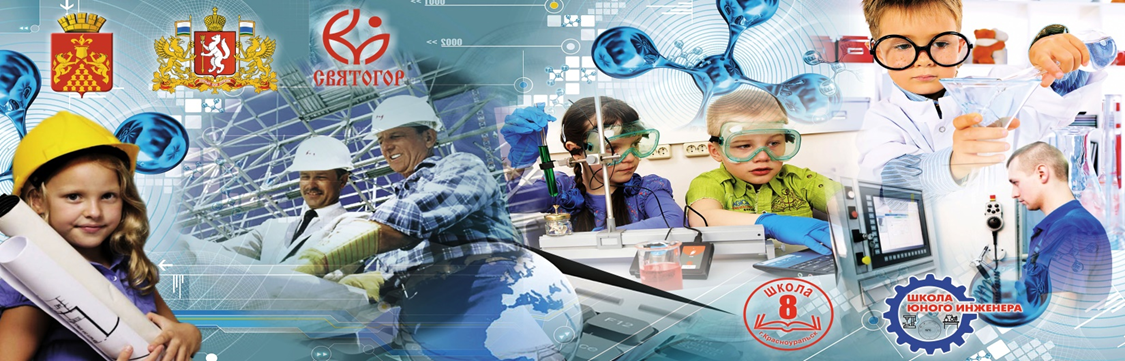 